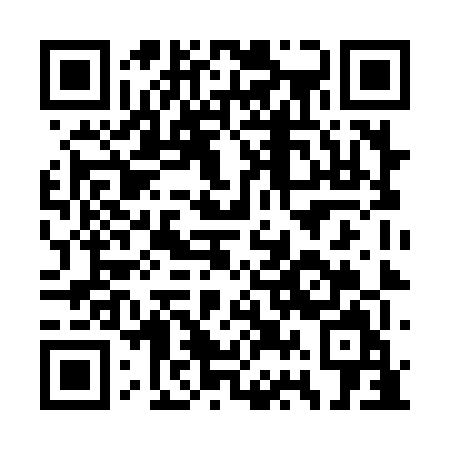 Prayer times for London Settlement, New Brunswick, CanadaMon 1 Jul 2024 - Wed 31 Jul 2024High Latitude Method: Angle Based RulePrayer Calculation Method: Islamic Society of North AmericaAsar Calculation Method: HanafiPrayer times provided by https://www.salahtimes.comDateDayFajrSunriseDhuhrAsrMaghribIsha1Mon3:405:391:286:519:1711:152Tue3:415:401:286:519:1711:153Wed3:425:401:296:519:1611:144Thu3:435:411:296:519:1611:135Fri3:455:421:296:519:1611:136Sat3:465:421:296:519:1511:127Sun3:475:431:296:519:1511:118Mon3:485:441:296:519:1411:109Tue3:495:451:296:509:1411:0910Wed3:515:461:306:509:1311:0811Thu3:525:461:306:509:1311:0712Fri3:545:471:306:509:1211:0513Sat3:555:481:306:499:1111:0414Sun3:575:491:306:499:1111:0315Mon3:585:501:306:499:1011:0216Tue4:005:511:306:489:0911:0017Wed4:015:521:306:489:0810:5918Thu4:035:531:306:479:0710:5719Fri4:045:541:306:479:0710:5620Sat4:065:551:316:469:0610:5421Sun4:085:561:316:469:0510:5322Mon4:095:571:316:459:0410:5123Tue4:115:581:316:459:0310:4924Wed4:135:591:316:449:0210:4825Thu4:156:001:316:449:0010:4626Fri4:166:011:316:438:5910:4427Sat4:186:031:316:428:5810:4228Sun4:206:041:316:428:5710:4129Mon4:216:051:316:418:5610:3930Tue4:236:061:316:408:5510:3731Wed4:256:071:306:398:5310:35